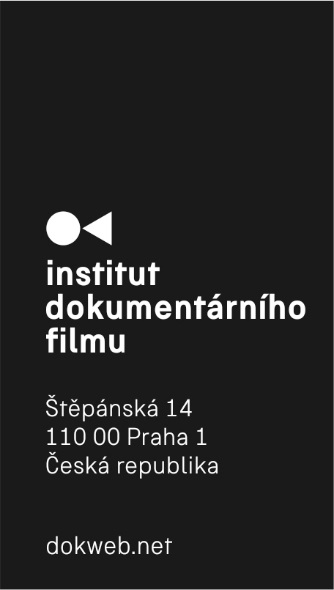 
Ve dnech 7.–13. března 2020 se v Praze uskuteční devátý ročník East Doc Platform (EDP), největší akce pro dokumentaristy ve střední a východní Evropě. Pro širokou veřejnost je připravena řada inspirativních přednášek a masterclasses oceňovaných světových tvůrců. Švédský režisér a novinář Fredrik Gertten pohovoří o svém filmu PUSH (Vylidněno), v němž se podrobně věnoval problematice neustále stoupajících nájmů bytů ve světových metropolích. Na toto téma se zaměřila také režisérka Apolena Rychlíková ve svém připravovaném filmu Veletrh bydlení, který bude představen na trhu East Doc Market. Celkem se na East Doc Platform představí 38 projektů, z toho 16 českých či chystaných v koprodukci s Českou republikou. Pro ty nejlepší je připraveno 12 cen v celkové hodnotě přesahující 15 000 EUR. Program se uskuteční v angličtině, přístupný bude zdarma.
Čeští a slovenští filmaři v akci 
Na loňském ročníku East Doc Platform se představil aktuálně nejdiskutovanější český film V síti Báry Chalupové a Víta Klusáka. Dvě ocenění získal snímek Olympijský mezičas režisérky Haruny Honcoop a producenta Víta Janečka, zatímco zvláštní uznání si odnesli režisér Martin Páv a producentka Zuzana Kučerová za film Vlci na hranicích o situaci na Broumovsku, kde lidi rozděluje návrat vlků do české krajiny. Tento film se letos objeví nejen na East Doc Marketu, ale také na prestižní veřejné prezentaci Czech Docs… Coming Soon.Zahraničním profesionálům i filmovým fanouškům tentokrát režiséři a producenti představí pět českých a koprodukčních dokumentárních projektů před dokončením. Miro Remo ve své Lásce pod kapotou diváky zavede do prostředí autokrosových závodů, kde se daří lásce po padesátce. Režisérka Erika Hníková zachycuje svérázný experiment rodičů, kteří syna v Každé minutě života vychovávají tak, aby se z něj jednoho dne stal úspěšný vrcholový sportovec a po všech stránkách „kvalitní člověk“. Odlišné dětství prožívají zradikalizované děti bosenského imáma, jež ve filmu Ve jménu Alláha sleduje režisér Francesco Montagner. Nová šichta Jindřicha Andrše navazuje na režisérův úspěšný krátký snímek Poslední šichta Tomáše Hisema, v němž protagonista naposledy fáral v ostravských dolech. Nyní je čas na rekvalifikaci a kariéru IT. Prezentace, jejíž moderace se ujme Diana Tabakov (manažerka akvizic DAFilms), se uskuteční s podporou Asociace producentů v audiovizi (APA).Na East Doc Fóru představí režisérka Adéla Komrzý svůj připravovaný film Jednotka intenzivního života o doktorech, kteří usilují zlepšit kvalitu péče o pacienty s nevyléčitelnou nemocí a naučit se lépe naslouchat jejich potřebám. Do města Longyearbyen v souostroví Špicberky se v Návštěvnících vydala Veronika Lišková, aby spolu se svou hrdinkou nahlédla pod fasádu zdánlivě přívětivého vztahu místních k cizincům. Šestidílná doku série Investigátori slovenského režiséra Petera Pokorného se věnuje vzrůstající popularitě ezoteriků a nejrůznějších pseudověd a konfrontuje je s fakty.Svou celoroční cestu ve workshopu Ex Oriente Film, který pořádá Institut dokumentárního filmu, završí prezentací na East Doc Fóru také trojice českých a koprodukčních filmů: Jak chutná celibát Libuše Rudinské zaznamenává příběhy několika kněží a řeholníků kteří žili v celibátu a rozhodli se z něj odejít. Ako som sa stala partizánkou Very Lacková mapuje neznámé osudy Romů v odboji během 2. světové války, mezi nimi i režisérčina dědečka. Jaroslava Kratochvíl v Pohodlném století portrétuje dvacáté století tak, jak prošlo pěti plzeňskými interiéry architekta Adolfa Loose.Vedle již zmiňovaných Vlků na hranicích a Veletrhu bydlení se schůzek na East Doc Marketu zúčastní koprodukční film Na značky! slovenské režisérky Márii Pinčíkové, která sledovala osudy mužů a žen různých generací, kteří jsou jedněmi z 15 000 cvičenců na všesokolském sletu. Dále pak koprodukční Pongo Story Tomáše Kratochvíla, jež je příběhem úspěšné romské rodiny, která před 12 lety opustila Českou republiku kvůli diskriminaci a odjela do Velké Británie. Doktor na tripu Davida Čálka sleduje experiment v amazonském pralese, zkoumající vliv psychedelik na fungování mozku, zatímco Šťastně až na věky režisérky Jany Počtové zkoumá nejrůznější formy partnerství v současném světě.

Filmem proti režimu
Jedním z vrcholů programu bude bezesporu moderovaná panelová diskuze Filmem proti režimu: jak natáčet a neztratit svobodu, během níž se hosté z řad zahraničních filmařů podělí o své velmi konkrétní zkušenosti s útlakem režimu nebo ze strany zkorumpovaných zákonodárců. V době alternativních pravd, fake news a trollích farem je více než nutné podporovat hlasy zastávající se těch přehlížených, propagovat svobodu slova, upozorňovat na veškeré křivdy přicházející od oficiálních vládních struktur a bojovat za pravdu. Panelová diskuze bude mj. o tom, jak natáčet dokumentární filmy navzdory cenzuře a státní moci, a kdo jsou partneři, kteří mohou pomoct s dokončením filmu režimu navzdory.

Bydlení, správný otvírák i muzea
Švédský režisér a novinář Fredrik Gertten spolu se zvláštní zpravodajkou OSN pro přiměřené bydlení a jednou z protagonistek svého filmu PUSH (Vylidněno, 2019), Leilani Farha, pohovoří o problematice zvyšování cen nájmů, o rozporu mezi právy a profitem, a také o samotném natáčení investigativního dokumentu, oceněného na prestižním festivalu CPH:DOX, v němž promlouvá řada odborníků, včetně laureáta Nobelovy ceny za ekonomii Josepha Stiglitze.Další z hostů, rakouská střihačka Niki Mossböck, spolupracovala s bosenskou režisérkou Jasmilou Žbanić na jejích ceněných filme Na cestě (2010) a Grbavica (2006, Zlatý medvěd na Berlinale) i rakouským dokumentaristou Nikolausem Geyrhalterem na jeho filmu Země (2019, Cena ekumenické poroty na Berlinale), zachycujícím těžební mašinerii po celém světě. Během své přednášky na příkladu filmů, na nichž pracovala, ukáže „správný otvírák“, tedy jak důležité jsou úvodní minuty a proč je stříhala právě tak, a ne jinak.


Rakouský producent Johannes Rosenberger ze společnosti Navigator Film prozradí, jaká cesta vedla k úspěchu oceňovaného celovečerního filmu Velkolepé muzeum (Das große Museum, 2014) a navazující osmidílné dokumentární série a VR Umění muzeí (The Art of Museums, 2018).

Ocenění od mezinárodních porot
Filmaři, kteří na East Doc Platform představí své připravované dokumenty, budou usilovat o některou z cen věnovaných na další rozvoj projektů. Mezinárodní porota ve složení Natalia Aršavskaja (Current Time TV), Myrocia Watamaniuk (Hot Docs) a Barbara Bouillon (ARTE) ocení nejlepší projekt ve fázi vývoje a výroby Cenou East Doc Platform. Institut dokumentárního filmu ve spolupráci s Current Time TV přichystal finanční ocenění v hodnotě 5000 eur. Generální mediální partner Česká televize vyhlásí vítěze Koprodukční ceny ČT spojenou s finanční podporou v hodnotě 150 000 Kč. Všechny projekty vybrané na East Doc Platform 2020 budou navíc soutěžit o Cenu HBO Europe v hodnotě 2 000 eur. Přichystáno je však dalších devět cen, které East Doc Platform věnovali partneři z významných filmových festivalů a institucí a které umožní přístup na evropské filmové trhy, mj. IDFA (NL), DOK Leipzig (DE), DocsBarcelona (ES) či Sunny Side of the Doc (FR).

Old Docs, New Tricks
Vizuální podobu East Doc Platform včetně originální znělky a samotné výzdoby lokací East Doc Platform vytvořil režisér a animátor Zdeněk Durdil, který si pohrál s letošním tématem Old Docs, New Tricks, jež odkazuje na „rapidně se měnící filmový průmysl, což nutí filmaře reagovat na novou situaci – přihlížet k měnícím se diváckým preferencím, ale i hledat nové cesty financování či distribuce. A právě i na tyto změny East Doc Platform reaguje a zohledňuje je nejen v rámci otevřeného programu přednášek, ale i lektory a samotnými hosty, které do Prahy zveme“, jak přibližuje programový ředitel Institutu dokumentárního filmu Zdeněk Blaha. 

East Doc Platform – Sundance – Jeden svět
V samotném programu 22. ročníku festivalu Jeden svět najdeme 18 titulů, které prošly aktivitami Institutu dokumentárního filmu. Zdeněk Blaha k tomu dodává: „Tak vysoké číslo nás samozřejmě těší a je pro nás důkazem, že naše činnost a spolupráce má smysl a projekty prezentované a vyvíjené v rámci East Doc Platform dosahují vysoké kvality. Příkladem je třeba film Town of Glory (Provinční městečko E) ruského režiséra Dmitrije Bogoljubova, který si na East Doc Platform 2017 nejen našel českého koproducenta, ale odnesl si i Cenu EDP za nejlepší projekt. Teď se v české premiéře představí na Jednom světě.“Stejně jako v minulosti se schůzek na Marketu zúčastní dramaturg dost možná nejdůležitějšího světového festivalu Sundance, Harry Vaughn. V loňském roce se právě na East Doc Platform uskutečnily klíčové schůzky projektu The Earth Is Blue As an Orange (Země je modrá jako pomeranč) ukrajinské režisérky Iryny Cilyk, který letos v Sundance získal Cenu za nejlepší režii světového dokumentu a její film uvede i Jeden svět. Producentka tohoto vítězného snímku Anna Kapustina už připravuje další projekt, Lagoons. A Battle for Paradise, který přiveze na Market. O Institutu dokumentárního filmu
Institut dokumentárního filmu (IDF) podporuje již od roku 2001 východoevropský a středoevropský dokumentární film ve všech fázích výroby. Začínajícím i zkušeným režisérům pomáhá s vývojem jejich filmů, producentům pak s financováním, distribucí i propagací jejich snímků, stejně jako s orientací na mezinárodním trhu. To vše s využitím bohatých zkušeností renomovaných světových odborníků. Řada filmů podpořených aktivitami IDF pravidelně získává ocenění na předních filmových festivalech (mj. Over the Limit, How Big Is the Galaxy?, Až přijde válka). Pro veřejnost IDF organizuje přednášky a projekce těch nejzajímavějších autorských dokumentů nejen v kinosálech, ale i v nejrůznějších alternativních prostorech prostřednictvím mezinárodního projektu KineDok.

Detailní informace o všech aktivitách IDF (East Doc Platform, Ex Oriente Film, East Silver a KineDok), kompletní program EDP 2020, vše o vybraných projektech i letošní vizuál najdete na dokweb.net. Místa konání:Institut Cervantes, Na Rybníčku 6, Praha 2 (vstup ze Štěpánské ul.)
Divadlo Image, Národní 25, Praha 1 (v Pasáži Metro)
Tibet Open House (Divácké centrum festivalu Jeden svět), Školská 28, Praha 1


V případě dotazu, žádosti o rozhovor či jiné záležitosti ráda odpoví: 
Veronika Zýková | PR IDF | tel.: +420 736 116 013 | e-mail: zykova@dokweb.netEast Doc Platform 2020 podpořili:Finanční podpora:Kreativní Evropa MEDIA, Ministerstvo kultury České republiky, Státní fond kinematografie, Visegrad Fund, APA – Asociace producentů v audiovizi, Magistrát hlavního města Prahy, HBO Europe, Current Time TV, Česko-německý fond budoucnosti, Rakouské kulturní fórum, Polský institut v Praze

Generální mediální partner:Česká televize

Významní partneři:IDFA, DOK Leipzig, Sunny Side of the Doc, DocsBarcelona, Sheffield Doc/Fest, DAE – Documentary Association of Europe, Pitch the Doc

Partneři: FAMU, EAVE, Czech Film Center, DAFilms, DOX, dok.incubator, MFDF Ji.hlava, Krakow Film Foundation 

Mediální partneři:Cineuropa, Business Doc Europe, Film New Europe, Radio 1, Radio Wave, Cinepur, 25fps

Pořadatel: Institut dokumentárního filmu 

Spolupořadatel: Mezinárodní festival dokumentárních filmů o lidských právech Jeden světPROGRAM 9. ROČNÍKU EAST DOC PLATFORMNEDĚLE 8. 3.
Přednáška: Co všichni mají s tím pitchingem?
10:00 – 11:30 | Institut Cervantes, Kinosál

Zkušený dokumentární mentor Mikael Opstrup ročně zhlédne 700–800 pitchingových trailerů a několik stovek prezentací. Zároveň je možná jedním z mála filmových profesionálů, kdo se na pitching stále dívá jako na konstruktivní a důležitou součást procesu vzniku filmu, jejíž existence by měla být zachována. Ve své přednášce se podělí o svůj pohled na pitchingové trailery a na to, jaký smysl může mít prezentovat film, který ještě neexistuje.

NEDĚLE 8. 3.
Přednáška: Správný otvírák aneb Začátek filmu, který zaujme
17:30 – 19:00 | Institut Cervantes, Kinosál

První minuty filmu jsou nejdůležitější. Představují nejen samotné téma, ale i estetické principy, jimiž je téma předáváno. Divák potřebuje pravidla hry k porozumění vyprávění. Niki Mossböck (Grbavica, Earth) ukáže úvodní minuty nejrůznějších dokumentárních filmů a vysvětlí, proč je stříhala právě tímto způsobem, stejně tak probere, co by měl dobrý začátek přinášet. 

PONDĚLÍ 9. 3.
Prezentace: Pitch the Doc – nenechte je ztratit nit
9:00 – 10:00 | Institut Cervantes, Kinosál

Představení platformy Pitch the Doc jako příkladu webového nástroje pro profesionální přípravu „filmových balíčků“ a pro soustavnou propagaci a budování mezinárodní pozornosti věnované dokumentárním projektům. Jak používat Pitch the Doc k vytváření nových kontaktů a jak udržovat obchodní vztahy načrtnuté na pitchinzích, veřejných prezentacích a koprodukčních marketech?

PONDĚLÍ 9. 3.
Masterclass: Fredrik Gertten
17:30 – 19:00 | Institut Cervantes, Kinosál

Ve své masterclass se švédský režisér a novinář Fredrik Gertten zaměří na vlastní metodu vývoje nového investigativního dokumentárního filmu PUSH, jenž byl oceněn mj. na dánském CPH:DOX, DOCSMX v Mexiku či Nuremberg IHRFF v Německu, a rovněž bude hovořit o práci s protagonisty. O své názory na tento proces se podělí protagonistka Gerttenova filmu, zvláštní zpravodajka OSN pro oblast bydlení Leilani Farha.ÚTERÝ 10. 3.
Přednáška: Distribuce diverzity
9:30 – 11:00 | Institut Cervantes, Kinosál

„Když se bavíme o distribuci dokumentárních filmů, předpokládáme, že jde o trochu jinou distribuční cestu a prodej, než v případě hraných filmů. A i když říkáme mezinárodním distributorům sales agenti, většinu z nás pohání místo vidiny zisku vášeň pro skutečná témata, stejně jako v případě filmařů samotných. Chci mluvit o tom, jak zajišťujeme, aby se nejlepší příběhy dostaly ven, byly viděny a vydělaly tvůrcům peníze.“ Esther van Messel, First Hand Films

ÚTERÝ 10. 3.
Případová studie: Jak koprodukovat mezi východní a západní Evropou: dokumentární film Trees Floating
14:00 – 15:30 | Institut Cervantes, Galerie

Celovečerní dokumentární film Trees Floating režisérky Salomé Jashi je koprodukcí mezi společnostmi CORSO Film (Německo), Mira Film (Švýcarsko) a Sakdoc Film (Gruzie). Ve své případové studii popíše producent Erik Winker vývoj, financování a proces natáčení filmu. Bude hovořit o možnostech a úskalích produkování mezi zeměmi s odlišnou životní a finanční úrovní.

ÚTERÝ 10. 3.
Prezentace: Czech Docs… Coming Soon
14:30 – 16:00 | Institut Cervantes, Kinosál

Veřejná prezentace pěti vybraných českých dokumentárních projektů ve fázi postprodukce Czech Docs… Coming Soon. Čeští producenti a režiséři prezentují své projekty zahraničním profesionálům – zástupcům mezinárodních festivalů, distributorům a sales agentům i veřejnosti. Tato akce se koná s podporou Asociace producentů v audiovizi (APA). Moderuje Diana Tabakov (DAFilms.cz).

ÚTERÝ 10. 3.
Případová studie: Umění produkovat dokumenty o umění
16:30 – 17:45 | Institut Cervantes, Kinosál

Rakouský producent Johannes Rosenberger ze společnosti Navigator Film se ve své případové studii podělí o zkušenosti a nabídne vhled do specifik produkování a koprodukování různých dokumentárních žánrů na příkladu oceňovaného celovečerního dokumentárního filmu Velkolepé muzeum (Das große Museum) a navazující úspěšné dokumentární série Umění muzeí (The Art of Museums).
STŘEDA 11. 3.
Panelová diskuze: Filmem proti režimu: jak natáčet a neztratit svobodu
17:00 – 18:30 | Institut Cervantes, Kinosál

V době alternativních pravd, fake news a trollích farem je více než nutné podporovat hlasy zastávající se těch přehlížených, propagovat svobodu slova, upozorňovat na veškeré křivdy přicházející od oficiálních vládních struktur a bojovat za pravdu. Je alarmující, že i Evropou se začínají plíživě šířit tendence z oficiálních struktur zasahovat, nebo rovnou umlčet kritické hlasy. Jakým podmínkám musí dnes filmaři čelit? Jak natáčet dokumentární filmy navzdory cenzuře a státní moci? A kdo jsou partneři, kteří vám mohou pomoci dokončit vaše filmy režimu navzdory? Moderovaná diskuse představí několik hostů z řad zahraničních filmařů, kteří se podělí o své velmi konkrétní zkušenosti s útlakem režimu nebo korumpovaných zákonodárců, stejně jako o to, jakým překážkám dnes autoři kritických dokumentárních filmů musí čelit.

ČTVRTEK 12. 3.
Prezentace: East Doc Forum
9:30 – 14:00 | Divadlo Image, pasáž Metro

Prestižní prezentace toho nejlepšího z připravované středo- a východoevropské dokumentární tvorby. Akreditovaným industry profesionálům se představí 21 dokumentárních projektů ve fázi vývoje/rané produkce. East Doc Forum přivítalo za 19 let své existence více než 800 filmařů a s jeho podporou bylo dokončeno na 200 dokumentárních filmů včetně mezinárodních titulů jako Juliiny sny, Poslední záchranka v Sofii, Ukrajinští šerifové, Králík po berlínsku, Švéd v žigulíku nebo Až přijde válka.